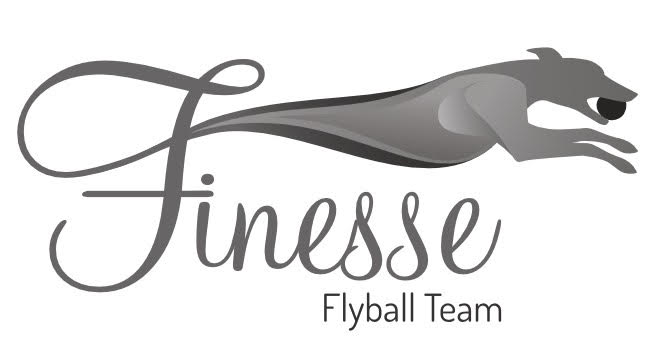 Finesse Flyball Team presentsBritish Flyball Association2 x 1 day Sanctioned Limited Open Tournaments(30 Teams)Indoor TuffSpun Saturday 24th February 2024 (RR Staggered format)&Sunday 25th March 2024 (RR Block format)AtCulcheth High SchoolWarrington RoadCulchethWarringtonCheshireWA3 5HHClosing date for entries Friday 26th January 2024 Please follow the following link for entry form: https://forms.gle/yMdjVR7g4pLfSV9s5Please send any queries/declared times to Louise McInulty at finesseflyballteams@gmail.com